https://su.edu.krd/research-center/activities/genomic-and-proteomic-workshop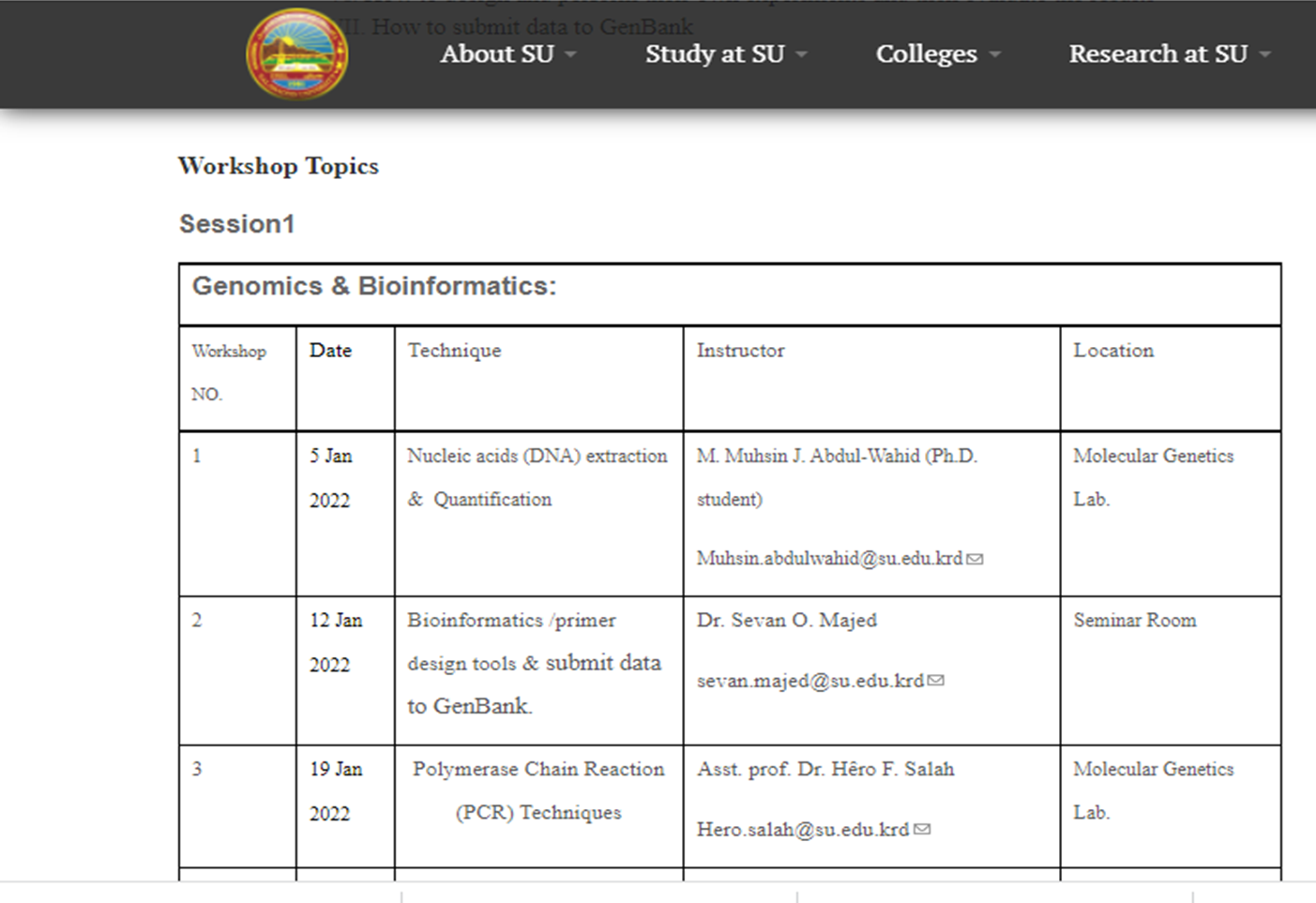 